KEFRI/F/ADM/18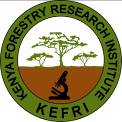 PERSONAL PROTECTIVE EQUIPMENT (PPE) INVENTORY FORMCentre:............................................................... Section: …………………………………………………..Item of PPETypeQuantityStored LocationHead ProtectionHearing ProtectionEye ProtectionRespiratory Protective Equipment (RPE)OverallsGlovesFootwearSafety Harness ClothingOther (Specify)